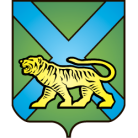 ТЕРРИТОРИАЛЬНАЯ ИЗБИРАТЕЛЬНАЯ КОМИССИЯ
ГОРОДА УССУРИЙСКАРЕШЕНИЕг. Уссурийск
О назначении Л. И. Шурыгинойчленом участковойизбирательной комиссии с правом решающего голоса избирательного участка № 2842 На основании решения территориальной избирательной комиссии города Уссурийска от 03 марта 2016 года № 13/03 «Об освобождении члена участковой избирательной комиссии с правом решающего голоса избирательного участка № 2842 И.Л. Сергеевой от обязанностей члена комиссии до истечения  срока полномочий» и  в соответствии с пунктом 11 статьи 29 Федерального закона «Об основных гарантиях избирательных прав и права на участие в референдуме граждан Российской Федерации», пунктом 10 статьи 31 Избирательного Кодекса Приморского края, решением Избирательной комиссии Приморского края от 15 мая 2013 года № 860\138   «О кандидатурах, зачисленных в резерв  составов участковых комиссий Приморского края  избирательных участков с № 2801 по № 2869, с № 3801 по № 3831»,   территориальная избирательная комиссия города УссурийскаРЕШИЛА:1. Назначить членом участковой избирательной комиссии с правом решающего голоса избирательного участка № 2842 из резерва составов участковых комиссий Приморского края избирательных участков с № 2801 по № 2869 Шурыгину Людмилу Ивановну; 1954 года рождения; образование высшее; сторожа-вахтера МКУ «Административно-хозяйственное управление» администрации Уссурийского городского округа; кандидатура предложена Политической партией «КОММУНИСТИЧЕСКАЯ ПАРТИЯ РОССИЙСКОЙ ФЕДЕРАЦИИ».2. Выдать члену участковой избирательной комиссии с правом решающего голоса избирательного участка № 2842 Шурыгиной Людмиле Ивановне удостоверение установленного образца.3. Направить настоящее решение в Избирательную комиссию Приморского края и в участковую избирательную комиссию избирательного участка № 2842 для сведения.4. Разместить настоящее решение на официальном сайте администрации Уссурийского городского округа в разделе «Территориальная избирательная комиссия города Уссурийска» в информационно-телекоммуникационной сети «Интернет».Председатель комиссии		                     	             О.М. МихайловаСекретарь заседания					                              Н.А. Ферман03 июня 2016 года                     № 36/06